Fax : 04.92.54.10.96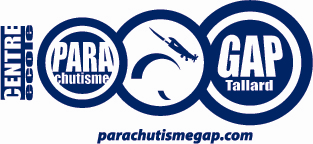 Nom de l’équipe :Adresse :E-mail :Téléphone :CERPS GAP – TALLARDAérodrome05130 TALLARDSite : www.parachutismegap.frE-mail : accueil@parachutismegap.frTel : 04.92.54.02.39Fax : 04.92.54.10.96Fiche matériel individuelNOM : _________________________________	Prénom : ______________________________1er parachute2eme parachute Je certifie que le matériel utilisé pour la coupe de France est à jour de ses contrôles.Date :									SignatureRéservation des repasRepas du midi: sous forme de plat à emporter comprenant : un plat chaud une salade et un dessertLa soirée de Samedi au C.E.R.P.S. : Cocktail, repas, soirée musicale		Réservation obligatoire pour les accompagnants				  						Nom et PrénomN° de licencePAVOLTIGECapitaine d’équipe ou individuelEquipier 1Equipier 2Equipier 3Equipier 4parachutetypesignatureSac harnaisVoile principaleVoile de secoursAppareil de sécuritéparachutetypesignatureSac harnaisVoile principaleVoile de secoursAppareil de sécuritéNom desParticipants ou accompagnantsVendredi midi 8 €Samedi midi 10 €Samedi soir20 €Dimanche midi 10 €Totalrepas